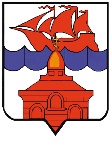 РОССИЙСКАЯ ФЕДЕРАЦИЯКРАСНОЯРСКИЙ КРАЙТАЙМЫРСКИЙ ДОЛГАНО-НЕНЕЦКИЙ МУНИЦИПАЛЬНЫЙ РАЙОНАДМИНИСТРАЦИЯ СЕЛЬСКОГО ПОСЕЛЕНИЯ ХАТАНГАПОСТАНОВЛЕНИЕО внесении изменений в постановление Администрации сельского поселения Хатанга от 04.07.2023 № 116-П «О создании административной комиссии сельского поселения Хатанга»Во исполнении статьи 2 Закона Красноярского края от 23.04.2009                 № 8-3168 «Об административных комиссиях в Красноярском крае» и статьи 4 Закона Красноярского края от 23.04.2009 № 8-3170 «О наделении органов местного самоуправления муниципальных образований края государственными полномочиями по созданию и обеспечению деятельности административных комиссий», в соответствии с подпунктом 8 пункта 1 статьи 35.1 Устава сельского поселения Хатанга,ПОСТАНОВЛЯЮ:Внести в постановление Администрации сельского поселения Хатанга от 04.07.2023 № 116-П «О создании административной комиссии сельского поселения Хатанга» (далее - постановление) следующие изменения:Приложение № 2 к постановлению изложить в редакции приложения к настоящему постановлению.Опубликовать постановление в информационном бюллетене Хатангского сельского Совета депутатов и Администрации сельского поселения Хатанга и на официальном сайте органов местного самоуправления сельского поселения Хатанга www.hatanga24.ru.Контроль за исполнением настоящего постановления оставляю за собой.Постановление вступает в силу в день, следующим за днем его официального опубликования.Глава сельского поселения Хатанга                                                    А.С. ДоронинПриложение к постановлению Администрации сельского поселения Хатанга от 13.11.2023 г. № 165-ПСОСТАВАДМИНИСТРАТИВНОЙ КОМИССИИ СЕЛЬСКОГО ПОСЕЛЕНИЯ ХАТАНГА13.11.2023 г.№ 165 – П Зоткина Татьяна Валериевназаместитель Главы сельского поселения Хатанга по социальным вопросам, культуре и спорту, председатель комиссииАнтонова Лидия Дмитриевна          главный специалист Отдела правового обеспечения и противодействия коррупции Администрации сельского поселения Хатанга,заместитель председателя комиссииНемцова Дарья Валерьевна             ведущий специалист Отдела культуры, молодежной политики и спорта Администрации сельского поселения Хатанга,ответственный секретарь комиссииЧлены комиссии:Федосеева Александра Савельевнаначальник Отдела по развитию традиционных промыслов и обеспечению жизнедеятельности поселковХрамова Арина Николаевнаначальник Отдела ЖКХ, благоустройства и градостроительстваБеляев Александр ВячеславовичПредседатель Хатангского сельского Совета депутатовЖапова Татьяна Павловнапредставитель общественности, член Ассоциации коренных малочисленных народов Севера сельского поселения Хатанга Таймырского Долгано-Ненецкого муниципального района Мельникова Зоя Степановнапредставитель общественности, мастер жилищно-эксплуатационного участка Муниципального унитарного предприятия «Хатанга-Энергия» сельского поселения ХатангаТурченко Олег Гарольдовичпредставитель общественности, руководитель Автономной некоммерческой организации «Хоккейный клуб «Хатанга»